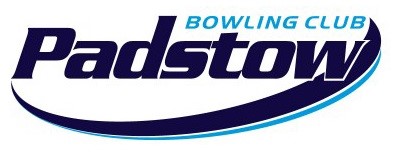 FUNCTION PLATTERS EACH PLATTER FEEDS APPROX 6-8 PEOPLEMIXED PASTRY PLATTERMINI TASSIE GOURMET PIES ASSORTED FLAVOURS. MINI GOURMET SAUSAGE ROLLS AND ASSORTED MINI QUICHES.$60 PER PLATTER SEAFOOD PLATTER- FISH COCKTAILS, CALAMARI RINGS AND PRAWN CONES SERVED ON A BED OF HOT CHIPS WITH LEMON AND TARTARE SAUCE.$70 PER PLATTER ASIAN PLATTER- MEDIUM SPRING ROLLS, FRIED DIM SIMS, MONEY BAGS.$60 PER PLATTER SKEWERS (24) Mini  skewers -SELECTION OF FLAVOURS $70 PER PLATTER  MINI SPRING ROLL PLATTER $50 PER PLATTERHOT CHIP PLATTER- $30 WING PLATTER- FRIED WINGS SERVED WITH DIPPING SAUCES$60 PER PLATTER MIXED SUSHI PLATTER SELECTION OF MIXED SUSHI 70 PIECES INCLDING TUNA, TEREKAYI CHICKEN, VEGETABLE, PRAWN AND OTHER VARIETIES. SAUCES INCLUDE (WISABI, MAYONAISE & SOY SAUCE)$90 PER PLATTER MIXED PLATTER- SELECTION OF ITALIAN MEATBALLS, SPRING ROLLS, PRAWN CONES, ONION RINGS, FISH COCKTAILS AND TASSIE TINI PIES, GARLIC KIEV BALLS $70 PER PLATTER VEGETARIAN PLATTER- (GF) PUMPKIN ARANCINI, SALT & PEPPER MUSHROOMS, CAULIFLOWER POPCORN, SWEET POTATO VEGAN CROQUETTES.$70 PER PLATTER KIDS PLATTER- NUGGETS AND CHIPS $40 PER PLATTER ASSORTED SANDWICHES- WHITE/MULTIGRAIN BREAD $50 PER PLATTERMINI CUP CAKES CHOCOLATE AND VANILLA  36 PIECES -$40CUPCAKES – CHOCOLATE, COOKIES AND CREAM, RED VELVET 16 PIECES- $30